Colegiul Tehnic T. F. ,,Anghel Saligny’’ – SimeriaProfesor: Cosma Teodora                                                             Numele elevului ..........................                  Test de evaluare inițială – clasa a IX-a, Școala ProfesionalăSe acordă 4 puncte din oficiu. 3 p  -  1. Rezolvați în R: a) x + 1 = 5;   b)  x - 3 < 0.1,5 p - 2. Fie - echilateral cu AB = 4 cm. Calculați perimetrul și aria triunghiului.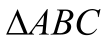 1,5 p – 3. Fie C(O, R), R = 3 cm. Calculați lungimea cercului și aria discului D[O, R].Timpul de lucru este de 30 – 35 minute.